立地誘導促進施設協定 協定書(例）■■■地区 立地誘導促進施設協定書　　●●●（以下「甲」という。）、●●●（以下「乙」という。）及び●●●（以下「丙」という。）は、次のとおり都市再生特別措置法（平成１４年法律第２２号。以下「法」という。）第１０９条の２第１項に規定する立地誘導促進施設協定を締結する。（目的）第１条　本協定は、法第１０９条の２第１項に基づき、■■■地区において、立地誘導促進施設の一体的な整備及び管理に関する事項を定め、■■■地区の賑わいや居住環境の確保を図ることを目的とする。（協定区域）第２条　本協定の対象となる協定区域は、■■市■■区■■及び■■のうち、別図▲に示すとおりとする。（財産区分）第３条　協定区域の財産区分は、別図▲に示すとおりとする。（立地誘導促進施設の種類及び位置）第４条　本協定の対象とする立地誘導促進施設の種類及び位置は、別図▲に示すとおりとする。　（立地誘導促進施設の概要及び規模）第５条　第４条で規定した立地誘導促進施設は、協定区域の賑わいの創出に資するイベント等の活動を行うことができる施設等、協定区域における居住者等の利便の増進に寄与することを目的とする。　　２　第４条で規定した立地誘導促進施設の規模は、別図▲に示すとおりとする。（立地誘導促進施設の一体的な整備及び管理に関する事項）第６条　第４条で規定した立地誘導促進施設の整備業務は、協定締結者間で協力して一体的な整備に努めるものとし、整備に向けた体制等は別図▲に示すとおりとする。　　２　整備に係る費用は、協定締結者間で分担して負担するものとし、費用負担の方法は別途協定を締結してこれを定めることとする。　　３　第４条で規定した立地誘導促進施設の日常管理業務は、協定締結者間で協力して一体的な管理に努めるものとし、管理区分、管理体制等は別図▲に示すとおりとする。　　４　日常管理に係る費用は、協定締結者間で分担して負担するものとし、費用負担の方法は別途協定を締結してこれを定めることとする。　　５　協定締結者は、第４条で規定した立地誘導促進施設を活用して、協定区域の賑わいの創出に資するイベント等の活動を行う場合には、その企画及び実施は、協定締結者が協力して行うこととする。　　６　第４条で規定した立地誘導促進施設を有する土地に係る協定締結者は、立地誘導促進施設の整備及び管理に必要な協力を行うものとする。（協定の有効期間）第７条　本協定の有効期間は、市町村長の認可公告のあった日から▲▲年とする。（協定に違反した場合の措置）第８条　甲、乙及び丙は、本協定に定める事項に違反した者があった場合、違反者に対し、相当の猶予期間を付して、当該違反行為を是正するために必要な措置をとることを文書で請求するものとする。２ 前項の請求があった場合には、違反者は、これに従わなければならない。（効力の継承）第９条 この協定は、市町村長の認可公告のあった日以後において協定区域内の土地所有者等となった者に対しても、その効力があるものとする。（協定を変更又は廃止する場合の手続）第１０条 本協定を変更する場合には、協定締結者全員の合意を得た上で、市町村長に申請してその認可を受けなければならない。　　２　本協定を廃止する場合には、協定締結者の過半数の合意を得た上で、市町村長に申請してその認可を受けなければならない。　（協定区域隣接地）第１１条　本協定における協定区域隣接地は、別図▲に示すとおりとする。　（その他）第１２条　本協定に定めのない事項又は本協定に定める事項について疑義が生じた場合には、協定締結者間で別途協議の上処理するものとする。　　以上の協定成立を証するため、本書３通を作成し、甲、乙及び丙が記名押印のうえ各自その１通を保有する。　　平成　　年　　月　　日　　　甲　●●●　　　　　　　　　　　　　　　　　　　　　　　　　　　印　　　乙　●●●　　　　　　　　　　　　　　　　　　　　　　　　　　　印　　　丙　●●●　　　　　　　　　　　　　　　　　　　　　　　　　　　印■■■地区 立地誘導促進施設協定に基づく費用に関する協定第１条　この規則は、■■■立地誘導促進施設協定書第６条に基づき、立地誘導促進施設の管理に係る費用について定める。第２条　整備に係る必要費用は、分担については、協定締結者において別表１のとおりとする。第３条　管理に係る費用は、必要時にその都度徴収する。第４条　管理に係る必要費用の分担については、協定締結者において別表２のとおりとする。第５条　費用は、原則、必要時に支払うものとし、やむを得ない場合は、協定締結者全員の合意の上、支払時期等を決定する。第６条　費用の納入は、協定締結者が指定した方法により行うものとする。第７条　この規定に定めるもののほか、費用の取扱に必要な事項は、別途協議により定める。■■■地区 立地誘導促進施設協定の締結に同意します。 平成　　年　　月　　日１．土地の表示２．土地の所有者等住 所　　　　 　　　　　　　　　　　　　　　　　　　　　　氏 名　　　　 　　　　　　　　　　　　　　　　　　　　　　　　 　　印　住 所　　　　 　　　　　　　　　　　　　　　　　　　　　　氏 名　　　　 　　　　　　　　　　　　　　　　　　　　　　　　 　　印　住 所　　　　 　　　　　　　　　　　　　　　　　　　　　　氏 名　　　　 　　　　　　　　　　　　　　　　　　　　　　　　 　　印　■■■地区 立地誘導促進施設協定区域図（仮）・この図は仮のものです。最終的に協定に同意していただけない区画は、協定区域隣接地（認可後に協定に加入することができるが、加入するまでは協定の適用を受けない敷地）とする。○○市○○区○○ ○丁目番面積.㎡番面積.㎡番面積.㎡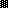 